เมื่อวันพฤหัสบดีที่ 17 กุมภาพันธ์ 2565 นายพีรวุฒิ  โรหิตเสถียร   นิติกร อบต.บางพลับ เข้าร่วมการประชุมชี้แจงฯ เพื่อให้คำปรึกษา แนะนำเกี่ยวกับแนวทางการยกระดับการประเมิน ITA ประจำปี 2565 ร่วมกับ อปท.ในพื้นที่อำเภอสองพี่น้อง ณ ห้องประชุมที่ว่าการอำเภอสองพี่น้อง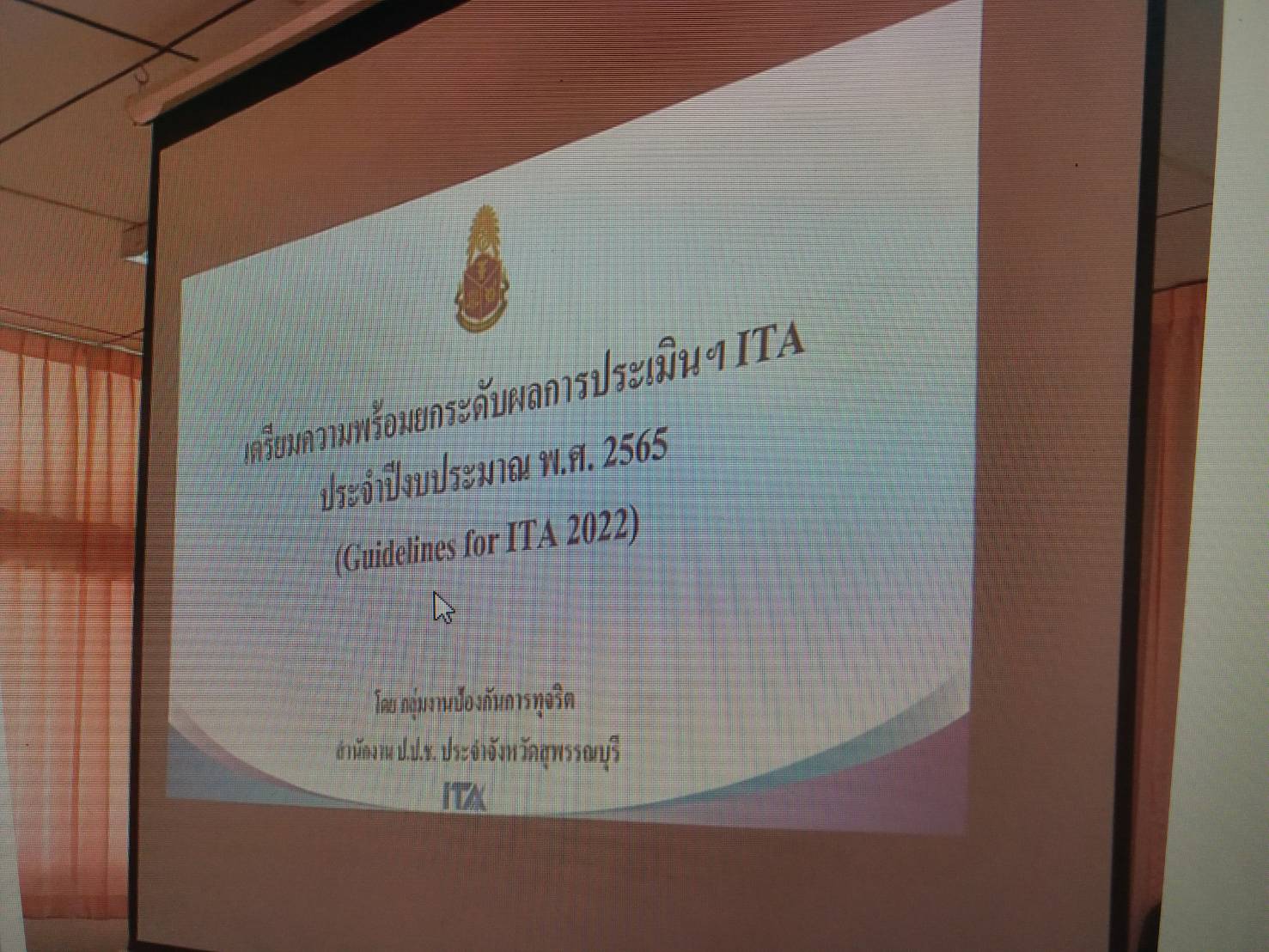 